Ottobrunn, 31. März 2022COPA-DATA auf der Hannover Messe: Halle 4, Stand E 54 (VDMA)/ Halle 11, Stand D 44 (ZVEI)
Modularisierung als interdisziplinäres Zukunftskonzept industrieller Produktion
Effizienter, flexibler, schneller – das sind Herausforderungen, denen sich immer mehr Industriebranchen stellen müssen. Modularisierung ist ein zukunftsweisender Lösungsansatz. Das Konzept der Modularisierung stammt aus der Prozessindustrie, wird jedoch zunehmend auch für andere Industriebereiche mit hohem Automatisierungsgrad adaptiert. Vom 30. Mai bis 2. Juni stellt COPA-DATA auf der Hannover Messe daher gleich zwei unterschiedliche Praxisbeispiele erfolgreicher Modularisierung vor.Als führender Experte für Digitalisierungslösungen unterstreicht COPA-DATA mit den vorgestellten Projekten seine Kompetenz in den Bereichen der Automation und Modularisierung – und das branchenunabhängig. Über ein standardisiertes Informationsmodell (Modular Type Package, kurz MTP) werden nach dem Baukastenprinzip verschiedene Komponenten bzw. Module digital zu einer Produktionsanlage verknüpft und der Anlagenaufbau so deutlich flexibler. Ein zukunftsweisender Ansatz für Modularisierung, Konnektivität und Orchestrierung in der industriellen Produktion. Flexibel und sicher in der Laborautomation
Am Gemeinschaftsstand des ZVEI D 44 in Halle 11 präsentiert COPA-DATA sein erfolgreiches MTP/POL-Projekt für die Laborautomation des Technologiekonzerns Merck KGaA, bei dem Laboraufbauten vollständig modular und digitalisiert umgesetzt werden. Für die gesamte Prozessindustrie mit ihren hohen Qualitätsanforderungen bieten die agile Produktion und der Einsatz von MTP großen Mehrwert. Da der Großteil des Engineerings auf der Modulebene stattfindet, können fertige Module in Laboraufbauten nach dem Plug-and-Produce-Prinzip schnell, beliebig oft und in verschiedensten Varianten zusammengestellt werden. Die Grundlage dafür ist die COPA-DATA Softwareplattform zenon. Die Module werden erfasst, in der Orchestrierung flexibel miteinander verschaltet und logisch zu einem Gesamtablauf verknüpft. Die POL (Process Orchestration Layer) wird automatisch generiert – mit spürbaren Effekten hinsichtlich Effizienz und Kostenersparnis.Modularer Schiffsbau mit MTP
Weitere Branchen können ebenso von den Vorteilen modularer Produktion profitieren. Wie MTP beispielsweise im maritimen Umfeld gewinnbringend für Eigner und Schiffsbauer eingesetzt werden kann, zeigt COPA-DATA am Gemeinschaftsstand des VDMA in Halle 4, E 54. Denn auch im Schiffsbau sind Zeit- und Kostendruck enorm. Der Einsatz von MTP als standardisierte Schnittstelle kann auch hier die Automation der schiffstechnischen Prozesse und Einbindung der Sensorik und Aktorik flexibilisieren und effizienter gestalten. Prozesse im Engineering können beschleunigt, modulare Teilsysteme automatisiert vernetzt und visualisiert sowie kostenintensive Werfttage eingespart werden. Im Ergebnis profitieren Betreiber von einer kürzeren Time-to-Market und – unter Wahrung allgemeingültiger Standards – von höherer Flexibilität, einem verminderten Wartungsaufwand und geringeren Bau-, Wartungs- und Lagerhaltungskosten.Über COPA-DATACOPA-DATA ist ein unabhängiger Softwarehersteller im Bereich Digitalisierung der Fertigungsindustrie und Energiewirtschaft. Mit der Softwareplattform zenon® werden weltweit Maschinen, Anlagen, Gebäude und Stromnetze automatisiert, gesteuert, überwacht, vernetzt und optimiert. COPA-DATA kombiniert jahrzehntelange Erfahrung in der Automatisierung mit den Möglichkeiten der digitalen Transformation. Dadurch unterstützt das Unternehmen seine Kunden dabei, ihre Ziele einfacher, schneller und effizienter zu erreichen. Im Jahr 2021 erwirtschaftete das 1987 von Thomas Punzenberger in Salzburg gegründete Familienunternehmen mit seinen weltweit über 300 Mitarbeitern einen Umsatz von 64 Millionen Euro.Ihre Kontaktperson: Katharina WirtzAgenturkontakt kwi@consense-communications.deTel.: +49 89 23 00 26 – 37Fax: +49 89 23 00 26 – 79consense communications gmbh (GPRA)Wredestraße 7D-80335 Münchenhttps://www.consense-communications.de/ www.copadata.com 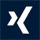 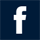 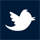 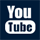 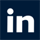 